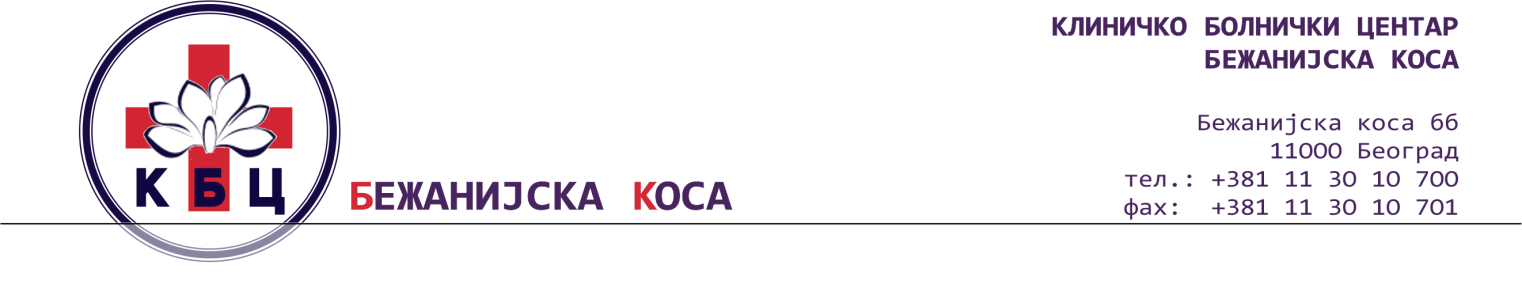 			                                                                       Број: 9910/5Датум: 09.11.2017. годинеРЕПУБЛИКА СРБИЈАКЛИНИЧКО БОЛНИЧКИ ЦЕНТАР „БЕЖАНИЈСКА КОСА“ –БЕОГРАДБеоград, Бежанијска коса ббКОНКУРСНА ДОКУМЕНТАЦИЈАза јавну набавку добара – Лабораторијски реагенси и потрошни материјал по партијамаза период до три месецаОТВОРЕНИ ПОСТУПАКЈН ОП 61Д/17_________________________________________________________Београд, новембар 2017. године.Конкурсна документација има 52 стране.ОБРАЗАЦ ЗА КОВЕРАТ(исећи по овој линији)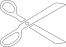 (исећи по овој линији)Напомена: Горњи део попунити, исећи по горњим линијама и залепити на полеђини коверте/кутије.Доњи део исећи по доњим линијама и залепити на предњу страну коверте/кутије.(исећи по овој линији)ПРИМАЛАЦ:КБЦ „БЕЖАНИЈСКА КОСА“Бежанијска коса бб11000 БеоградПОНУДАЈН ОП 61Д/17НЕ ОТВАРАТИ !1 2 3 4 5 6 7 8 9 10 11 12 13 14 15  (заокружити број партије за коју се подноси понуда)(исећи по овој линији)На основу члана 54. став 12. и члана 61. Закона о јавним набавкама („Службени гласник Републике Србије”, бр. 124/12, 14/15, 68/15 у даљем тексту: ЗЈН), члана 2. Правилника о обавезним елементима конкурсне документације у поступцима јавних набавки и начину доказивања испуњености услова („Службени гласник Републике Србије”, бр. 86/15), Одлуке о покретању поступка бр. 9910/1 од 08.11.2017. године и Решења о именовању чланова комисије бр. 9910/2од 08.11.2017. године, Комисија за јавну набавку добара – Лабораторијски реагенси и потрошни материјал, по партијама, за период до три месеца, сачинила је КОНКУРСНУ ДОКУМЕНТАЦИЈУЈН ОП 61Д/171.	ОПШТИ ПОДАЦИ О ЈАВНОЈ НАБАВЦИ:1. Назив, адреса и интернет страница наручиоцаКлиничко болнички центар „Бежанијска коса“-Београд, 11080 Београд, Бежанијска коса бб. Интернет страница наручиоца: www.bkosa.edu.rsМатични број:…………………………………………...07039743Шифра делатности: …………………………………… 85110ПИБ: …………………………………………………… 100200745Текући рачун: …………………………………………. 840-633-661-542. Врста поступка јавне набавкеСпроводи се отворени поступак на основу члана 32. ЗЈН. На ову набавку ће се примењивати: Закон о јавним набавкама („Сл. гласник РС“ бр. 124/12, 14/15 и 68/15); Закон о општем управном поступку у делу који није регулисан законом о јавним набавкама (Сл. лист СРЈ”, бр. 33/97, 31/01, “Сл. Гласник РС“ бр. 30/10 и 18/16); Закон о облигационим односима након закључења уговора о јавној набавци (“Сл. лист СФРЈ”, бр. 29/78, 39/85, 57/89 и “Сл. лист СРЈ” 31/93); Технички прописи везани за услуге која су предмет јавне набавке;Подзаконски акти који се односе на поступак јавне набавке;Материјални прописи који ближе регулишу предмет јавне набавке или услове предвиђене у конкурсној документацији.3.     Циљ поступка        Поступак јавне набавке се спроводи ради закључења уговора о јавној набавци4.Контакт (лице/служба) 	Гордана Вићентијевић(vicentijevic.gordana@bkosa.edu.rs),      Дуња Бабић (babic.dunja@bkosa.edu.rs)	Телефони:011/2095-636, 011/2095-659у времену од 9,00- 12,00 часова, понедељак - петак.2.	 ПОДАЦИ О ПРЕДМЕТУ ЈАВНЕ НАБАВКЕПредмет јавне набавке: добра – Лабораторијски реагенси и потрошни материјал						1.1. Назив и ознака из општег речника набавке: Лабораторијски реагенси – 33696500; Микробиолошке културе -  33698100; Реагенси и контрасти–33696000;Јавна набавка је обликована у 15 партија:3.    Врста, техничке карактеристике (спецификације), квалитет, количина и опис добара, радова или услуга, начин спровођења контроле и обезбеђивања гаранције квалитета, рок извршења, место извршења или испоруке добара, евентуалне додатне услуге и сл.3.2. Начин спровођења контроле: Контролу испоручених добара обављају стручне службе наручиоца и специјализоване институције.3.3.Место и рок испоруке: - Место испоруке је КБЦ „Бежанијска коса“, Београд, ФЦО Наручиоца - Апотека, - Рок испоруке је 24 сата од пријема захтева 3.4. Захтеви у погледу квалитета предмета набавке:Квалитет предмета набавке мора у потпуности одговарати важећим домаћим или међународним стандардима за ту врсту добара.3.5. Захтеви у погледу рока трајањаДобра која су предмет јавне набавке не могу имати краћи рок трајања од 12 месеци од дана сваке појединачне испоруке (осим за Партију 13 -Хромогене и готове подлоге за изолацију бактерија, где добра не могу имати краћи рок трајања од 50% укупног произвођачког рока).Одговорно лице Наручиоца може у одређеним случајевима прихватити испоруку добара који имају краћи рок трајања од 12 месеци.3.  УСЛОВИ ЗА УЧЕШЋЕ У ПОСТУПКУ ЈАВНЕ НАБАВКЕ ИЗ ЧЛАНА 75. И 76. ЗЈН И УПУТСТВО КАКО СЕ ДОКАЗУЈЕ ИСПУЊЕНОСТ ТИХ УСЛОВАПраво на учешће у овом поступку јавне набавке има понуђач који испуњаваобавезне услове за учешће у поступку јавне набавке дефинисане чланом 75. ЗЈН. Уколико понуду подноси група понуђача сви чланови групе понуђача дужни суда доставе доказе да испуњавају услове из члана 75. став 1. тачке 1) - 4) и члана 75. став 2. ЗЈН, a додатне услове испуњавају заједно. Услов из члана 75. став 1. тачка 5) ЗЈН дужан је да испуни понуђач из групе понуђача којем је поверено извршење дела набавке за који је неопходна испуњеност тог услова.Уколико понуђач подноси понуду са подизвођачем, понуђач је дужан да за подизвођача достави доказе да испуњава услове из члана 75. став 1. тач. 1) до 4) ЗЈН, а доказ о испуњености услова из члана 75 став 1. тачка 5) ЗЈН за део набавке који ће извршити преко подизвођача. 3.1.ОБАВЕЗНИ УСЛОВИ ЗА УЧЕШЋЕ У ПОСТУПКУ ЈАВНЕ НАБАВКЕИЗ ЧЛАНА 75. ЗЈН3.1.1.Услов из члана 75. став 1. тачка 1) ЗЈН - да је понуђач регистрован код надлежног органа, односно уписан у одговарајући регистар;3.1.2.Услов из члана 75. став 1. тачка 2) ЗЈН- да понуђач и његов законски заступник није осуђиван за неко од кривичних дела као члан организоване криминалне групе, да није осуђиван за кривична дела против привреде, кривична дела против животне средине, кривично дело примања или давања мита, кривично дело преваре;3.1.3. Услов из члана 75. став 1. тачка 4) ЗЈН- да је понуђач измирио доспеле порезе, доприносе и друге јавне дажбине у складу са прописима Републике Србије или стране државе када има седиште на њеној територији;Понуђач који има издвојену(е) пословну(е) јединицу(е) изван главног седишта има обавезу да измири доспеле порезе, доприносе и друге јавне дажбине у складу са прописима локалне самоуправе где се издвојена(е)  пословна(е)  једница(е) налази(е)3.1.4. Услов из члана 75. став 1. тачка 5) ЗЈН- да има важећу дозволу надлежног органа за обављање делатности која је предмет јавне набавке;3.1.5.Услов из члана 75. став 2.  ЗЈН- да понуђач при састављању понуде, изричито наведе да је поштовао обавезе које произилазе из важећих прописа о заштити на раду, запошљавању и условима рада, заштити животне средине, као и да нема забрану обављања делатности која је на снази у време подношења понуда.3.2. УПУТСТВО КАКО СЕ ДОКАЗУЈЕ ИСПУЊЕНОСТ ОБАВЕЗНИХ УСЛОВА ИЗ ЧЛАНА 75. ЗЈНИспуњеност услова из члана 75. став 1. ЗЈН правно лице као понуђач, или подносилац пријаве, доказује достављањем следећих доказа:3.2.1.Условиз члана 75. став 1. тачка 1) ЗЈН      Доказ: Извод из регистра Агенције за привредне регистре, или извод из регистра надлежног Привредног суда. 3.2.2. Условиз члана 75. став 1. тачка 2) ЗЈН	Доказ:за правна лица:1) Извод из казнене евиденције, или уверењe основног суда на чијем подручју се налази седиште домаћег правног лица, односно седиште представништва или огранка страног правног лица, којим се потврђује даправно лице није осуђивано за кривична дела против привреде, кривична дела против животне средине, кривично дело примања или давања мита, кривично дело преваре;2) Извод из казнене евиденције Посебног одељења за организовани криминал Вишег суда у Београду, којим се потврђује даправно лице није осуђиваноза неко од кривичних дела организованог криминала; 3) Извод из казнене евиденције, односно уверење надлежне полицијске управе МУП-а, којим се потврђује да законски заступник понуђача није осуђиван за кривична дела против привреде, кривична дела против животне средине, кривично дело примања или давања мита, кривично дело преваре и неко од кривичних дела организованог криминала (захтев се може поднети према месту рођења или према месту пребивалишта законског заступника). Уколико понуђач има више законских заступника дужан је да достави доказ за сваког од њих. 	Доказ:за предузетнике и физичка лица:    Извод из казнене евиденције, или уверење надлежне полицијске управе МУП-а, којим се потврђује да није осуђиван за неко од кривичних дела као члан организоване криминалне групе, да није осуђиван за кривична дела против привреде, кривична дела против животне средине, кривично дело примања или давања мита, кривично дело преваре.Захтев се може поднети према месту рођења или према месту пребивалишта.Овај доказ понуђач доставља и за подизвођача, односно достављају га сви чланови групе понуђача;Доказ не може бити старији од два месеца пре отварања понуда. 3.2.3. Услов из члана 75. став 1. тачка 4) ЗЈНДоказ:1. УверењеПореске управе Министарства надлежног за послове финансија да је измирио доспеле порезе и доприносе;2. Уверење надлежне управе локалне самоуправе да је измирио обавезе по основу изворних локалних јавних прихода или потврду Агенције за приватизацију да се понуђач налази у поступку приватизације. Понуђач који има издвојену пословну(е) јединицу(е)ван главног седишта понуђача, има обавезу да достави уверење надлежне управе локалне самоуправе на којој се издвојена пословна јединица налази да је измирио обавезе по основу изворних локалних јавних прихода, односно да је  измири доспеле порезе, доприносе и друге јавне дажбине у складу са прописима локалне самоуправе где се издвојена пословна једница налази.Овај доказ понуђач доставља и за подизвођача, односно достављају га сви чланови групе понуђача.Доказ не може бити старији од два месеца пре отварања понуда.3.2.4. Услов из члана 75. став 1. тачка 5) ЗЈНДоказ: 1. Важеће Решење Министарства здравља које се односи на предмет јавне набавке.2. Важеће Решење Агенције за лекове и медицинска средства (АЛИМС) за стављање у промет производа који је предмет јавне набавке, на дан отварања понуда. Напоменe:У случају да решење АЛИМС-а не гласи на име понуђача, потребно је доставити овлашћење носиоца уписа медицинског средства у Регистар АЛИМС-а или други доказ који обезбеђује следљивост између понуђача и носиоца уписа.У решењу АЛИМС-а понуђачи треба јасно и недвосмислено, да означе број партије на коју се односи решење.Уколико предмет јавне набавке не подлеже регистрацији код Агенције за лекове и медицинска средства Републике Србије, односно не подлеже регистрацији у складу са Законом о лековима и медицинским средствима(Службени гласник Републике Србије, број 30/2010 и 107/2012), понуђач је у обавези да достави изјаву под пуном моралном, материјалном икривичном одговорношћу на сопственом меморандуму или доказ издат од Агенције за лекове и медицинска средства да предмет набавке не подлеже регистрацији.3.2.5. Услов из члана 75. став 2.  ЗЈНДоказ: Потписан и оверен образац изјаве.Изјава мора да буде потписана од стране овлашћеног лица понуђача и оверена печатом. Уколико понуду подноси група понуђача, изјава мора бити потписана од стране овлашћеног лица сваког понуђача из групе понуђача и оверена печатом.У складу са чланом 78. став 5. ЗЈН лице које је уписано у регистар понуђача није  дужно да приликом подношења понуде доказује испуњеност обавезних услова из члана 75. ЗЈН.Уместо доказа из чл. 75 став 1. тачка 1) до 4) ЗЈН понуђач може доставити изјаву на меморандуму понуђача да је уписан у Регистар понуђача који се води код Агенције за привредне регистре. Уз изјаву понуђач подноси и копију решења о усвајању регистрационе пријаве у регистар понуђача са навођењем интернет странице на којој се може извршити провера података.Испуњеност обавезних  услова из члана 75. за учешће у поступку предметне јавне набавке, у складу са чланом 77. став 4. ЗЈН, понуђач може доказати достављањем Изјаве, којом под пуном материјалном и кривичном одговорношћу потврђује да испуњава услове за учешће у поступку јавне набавке из члана 75.ЗЈН, дефинисане овом конкурсном документацијом. Изјава мора да буде потписана од стране овлашћеног лица понуђача и оверена печатом.Уколико понуду подноси група понуђача изјава из конкурсне документације мора бити потписана од стране овлашћеног лица сваког понуђача из групе понуђача и оверена печатом. Уколико понуђач понуду подноси са подизвођачем, понуђач је дужан да достави изјаву подизвођача из  конкурсне документације, потписану од стране овлашћеног лица подизвођача и оверену печатом.3.3 ДОДАТНИ УСЛОВИ ЗА УЧЕШЋЕ У ПОСТУПКУ ЈАВНЕ НАБАВКЕ ИЗ ЧЛАНА 76. ЗЈНПонуђач који учествује у поступку ове јавне набавке, мора испунити додатне услове за учешће у поступку јавне набавке који су дефинисани чланом 76. ЗЈН.Додатне услове група понуђача испуњава заједно.3.3.1. Додатни услов из члана 76. став 2.  ЗЈН – финансијски капацитет- да у последњих 6 месеци, који претходе месецу у коме  jе објављен позив за подношење понуда, није био у блокади, дуже од 30 дана непрекидно.3.4.  УПУТСТВО КАКО СЕ ДОКАЗУЈЕ ИСПУЊЕНОСТ ДОДАТНИХ УСЛОВА ИЗ ЧЛАНА 76. ЗЈНИспуњеност додатних услова из члана 76. понуђач, доказује достављањем следећих доказа:                   3.4.1. Додатни услов из члана 76. став 2.  ЗЈН – финансијски капацитет     Доказ: Потврда о броју дана неликвидности коју издаје Народна банка Србије, Принудна наплата, Одељење за пријем, контролу и унос основа и налога, а која обухвата период од последњих 6 месеци који претходе месецу у коме је објављен позив. Посебне напомене:1) Наведене  доказе понуђач није у обавези да доставља уколико су подаци јавно доступни на интернет страници Агенције и Народне банке Србије. 2) У случају подношења заједничке понуде,задати услов о неопходном финансијском капацитету, чланови групе понуђача испуњавају заједно.3) Уколико понуђач наступа са подизвођачем, за подизвођача не доставља тражене доказе о финансијском капацитету, већ је дужан је да сам испуни задати услов                                                            ОБРАЗАЦ ИЗЈАВЕ ПОНУЂАЧАо испуњавању услова из члана 75. став 1. закона о јавним набавкамаУ складу са чланом 77. став 4. ЗЈН, под пуном материјалном и кривичном одговорношћу, као заступник понуђача, дајем следећуИ З Ј А В УПонуђач _________________________________________________     у  отвореном поступку јавне набавке                                                 (назив понуђача)            добара – Лабораторијски реагенси и потрошни материјал по  партијама за период до три месеца,             број ЈН МВ 61Д/17 испуњава све услове из члана 75. став 1. Закона, односно услове дефинисане             конкурсном документацијом за  предметну јавну набавку, и то:Понуђач је регистрован код надлежног органа, односно уписан у одговарајући регистар;Понуђач и његов законски заступник нису осуђивани за неко од кривичних дела као члан организоване криминалне групе, да није осуђиван за кривична дела против привреде, кривична дела против животне средине, кривично дело примања или давања мита, кривично дело преваре;Понуђач је измирио доспеле порезе, доприносе и друге јавне дажбине у складу са прописима Републике Србије (или стране државе када има седиште на њеној територији).Место:_____________                                             		                             ПонуђачДатум:_____________                                   М.П.                                     _________________Напомена:Уколико понуду подноси група понуђача, Изјава мора бити потписана од стране овлашћеног лица сваког понуђача из групе понуђача и оверена печатом. ОБРАЗАЦ ИЗЈАВЕ О ПОШТОВАЊУ ОБАВЕЗА  ИЗ ЧЛАНА 75. СТАВ 2. ЗАКОНАНа основу члана 75. став 2. Закона о јавним набавкама, као заступник понуђача дајем следећу И З Ј А В УПонуђач________________________________________ у отвореном поступку јавне набавке добара –                                       (назив понуђача)Лабораторијски реагенси и потрошни материјал, по партијама за период до три месеца, за потребе  КБЦ „Бежанијска коса“, број ЈН ОП 61Д/17 изјављује да је поштовао обавезе које произлазе из важећих прописа о заштити на раду, запошљавању и условима рада, заштити животне средине и да нема забрану обављања делатности која је на снази у време подношења понуда.Датум 		Понуђач________________                                  М.П.                                      ___________________Напомена: Уколико понуду подноси група понуђача,ова изјава мора бити потписана од стране овлашћеног лица сваког понуђача из групе понуђача и оверена печатом.ОБРАЗАЦ ИЗЈАВЕ О НЕЗАВИСНОЈ ПОНУДИУ складу са чланом 26. Закона, ________________________________________, подноси                                                                            (назив понуђача)ИЗЈАВУ О НЕЗАВИСНОЈ ПОНУДИПод пуном материјалном и кривичном одговорношћу потврђујем да сам понуду у отвореном поступку јавне набавке добараподнео независно, без договора са другим понуђачима или заинтересованим лицима.Напомена: У случају постојања основане сумње у истинитост изјаве о независној понуди, наручилац ће одмах обавестити организацију надлежну за заштиту конкуренције. Организација надлежна за заштиту конкуренције, може понуђачу, односно заинтересованом лицу изрећи меру забране учешћа у поступку јавне набавке ако утврди да је понуђач, односно заинтересовано лице повредило конкуренцију у поступку јавне набавке у смислу закона којим се уређује заштита конкуренције. Мера забране учешћа у поступку јавне набавке може трајати до две године. Повреда конкуренције представља негативну референцу, у смислу члана 82. став 1. тачка 2) Закона. Уколико понуду подноси група понуђача ова изјава мора бити потписана од стране овлашћеног лица сваког понуђача из групе понуђача и оверена печатом.4. КРИТЕРИЈУМИ ЗА ДОДЕЛУ УГОВОРА:4.1. Критеријум за оцењивање понуда и доделу уговора:  Критеријум за оцењивање понуда и доделу уговора је „најнижа понуђена цена“. Критеријум је исти за све партије.4.2. Елементе критеријума на основу којих ће наручилац извршити доделу уговора у ситуацији када постоје две или више понуда са истом понуђеном ценом:У случају да два или више понуђача имају исту понуђену цену, предност ће имати онај понуђач чија је понуда прва пристигла у писарницу Наручиоца. 5.  УПУТСТВО ПОНУЂАЧИМА КАКО ДА САЧИНЕ ПОНУДУ1.Понуда мора бити састављена на српском језику.Понуђач може, у делу који се односи на техничке карактеристике, квалитет и техничку документацију, да доставља документа и на енглеском, немачком, шпанском, руском или француском језику. У случају да наручилац у поступку прегледа и оцене понуда утврди да би део понуде који је достављен на страном језику требало да буде преведен на српски језик, понуђачу има рок од 3 дана у којем је дужан да изврши превод тог дела понуде и достави га наручиоцу.У случају спора релевантна је верзија конкурсне документације, односно понуде, на српском језику.2.Начин на који понуда мора бити састављена и начин попуњавања образаца који су дати у конкурсној документацији( попуњавању података који су саставни део образаца)Понуђачи подносе понуде у затвореној и печатираној коверти или кутији, препорученом пошиљком или лично на адресу наручиоца: КБЦ „Бежанијска коса“, Бежанијска коса бб, Београд, на којој ће залепити делове Обрасца са подацима о понуђачу и јавној набавци за коју се подноси понуда (страна 3).Образац који понуђач треба да исече и залепи на коверту је саставни део конкурсне документације.Понуђачи подносе понуду која мора бити сачињена из 2 (два) посебна дела.Сваки од ових посебних делова садржи документа и обрасце који су наведени у конкурсној документацији.Сваки од два дела понуде мора бити повезан у посебне целине, у две посебне фасцикле које НИСУ СПОЈЕНЕ.Прва страна фасцикле треба да буде провидна, а документа се улажу у фасциклу бушењем листова са леве стране.Сваку страну (документ) који се улаже у посебне фасцикле понуђач треба да обележи редним бројем у доњем десном углу стране.У случају да понуду подноси група понуђача, све обрасце попуњава, потписује и оверава податке понуђач који је посебним актом сачињеним између чланова који чине групу понуђача одређен као носилац посла.2.1. Делови имају називе: Део 1 и Део 2.2.1.1. Део 1Садржај Дела 1 чине докази о испуњености услова за учествовање у поступку из члана 75. и 76. ЗЈН, на начин како је то наведено у конкурсној документацији.2.1.2. Део 2СадржајДела  2 чине образац понуде и остали обрасци и документа који се достављају уз понуду, на начин како је то наведено у конкурсној документацији.2.1.3. Понуда се сматра прихватљивом ако је благовремена, ако је наручилац није одбио због битних недостатака, ако је одговарајућа, ако не ограничава, нити условљава права наручиоца или обавезе понуђача и која не прелази износ процењене вредности јавне набавке.  Докази о испуњености услова могу се достављати у неовереним копијама, а наручилац може пре доношења одлуке о додели уговора, захтевати од понуђача, чија је понуда на основу извештаја комисије за јавну набавку оцењена као најповољнија, да достави на увид оригинал или оверену копију свих или појединих доказа.Ако је понуђач доставио изјаву из члана 77. став 4. ЗЈН, наручилац је пре доношења одлуке о додели уговора дужан да од понуђача чија је понуда оцењена као најповољнија затражи да достави копију захтеваних доказа о испуњености услова, а може и да затражи на увид оригинал или оверену копију свих или појединих доказа. Наручилац доказе може да затражи и од осталих понуђача. Наручилац, није дужан да од понуђача затражи достављање свих или појединих доказа уколико за истог понуђача поседује одговарајуће доказе из других поступака јавних набавки код тог наручиоца. Ако понуђач чија је понуда оцењена као најповољнија у остављеном, примереном року који не може бити краћи од пет дана, не достави доказе, наручилац ће његову понуду одбити као неприхватљиву. Понуђач није дужан да доставља доказе који су јавно доступни на интернет страницама надлежних органа и да наведе који су то докази.Наручилац неће одбити као неприхватљиву понуду зато што не садржи доказ одређен ЗЈН или конкурсном документацијом, ако је понуђач, навео у понуди интернет страницу на којој су тражени подаци јавно доступни.Уколико је доказ о испуњености услова електронски документ, понуђач доставља копију електронског документа у писаном облику, у складу са законом којим се уређује електронски документ, осим уколико подноси електронску понуду када се доказ доставља у изворном електронском облику.2.1.4. Упутство о начину слања и попуњавања образацаУ складу са чланом 20. ЗЈН, понуђачу се конкурсна документација доставља путем електронске поште, у WORD (doc.) и/или EXCEL (xls.) формату.У складу са чланом 20. став 6. ЗЈН, заинтересовано лице/понуђач/кандидат, који је путем електронске поште (или факсом) примио конкурсну документацију (или било који други документ из поступка јавне набавке), ДУЖАН да на исти начин, оном од кога је документ примио, потврди пријем тог документа.Електронска потврда о пријему конкурсне документације (или било ког другог документа из поступка јавне набавке) коју достави заинтересовано лице/понуђач/кандидат, претставља доказ да је извршено достављање докумената.2.1.5. Након попуњавања и штампања образаца, овлашћено лице понуђача потписује и оверава обрасце печатом.Обрасце који су део конкурсне документацији, односно податке који у њима морају бити попуњени, понуђач може да попуни  и штампаним словима, јасно, читљиво, хемијском оловком, а овлашћено лице понуђача ће их након попуњавања потписати и оверити печатом.Образац понуде не може се попуњавати графитном оловком или фломастером.Свака учињена исправка мора бити оверена печатом и потписана од стране овлашћеног лица. Свакo бељење или подебљавање бројева мора се парафирати и оверити од стране овлашћеног лица.Уколико понуђачи подносе заједничку понуду, група понуђача може да се определи да обрасце дате у конкурсној документацији потписују и печатом оверавају сви понуђачи из групе понуђача или група понуђача може да одреди једног понуђача из групе који ће попуњавати, потписивати и печатом оверавати обрасце дате у конкурсној документацији.2.1.6.Рок за подношење понуде је 24.11.2017. године до 10:00 часова.Понуда се сматра благовременом ако је у архиву наручиоца на адреси Наручиоца, Бежанијска коса бб, Београд, пристигла закључно са 24.11.2017. године до 10:00 часова, без обзира на начин достављања.Неблаговременом  ће  се  сматрати  понуда  понуђача  која  није  стигла  у  архиву наручиоца на адреси Бежанијска Коса, Београд закључно са 24.11.2017. године до 10:00 часова, без обзира на начин достављања.Ако је поднета понуда неблаговремена, наручилац ће је по окончању поступка отварања вратити неотворену понуђачу, са назнаком да је поднета неблаговремено.Отварање понуда је јавно и одржаће се одмах након истека рока за подношење понуда,  дана 24.11.2017. године, у 12:00 часова.  на адреси Бежанијска коса бб, Београд, у присуству чланова Комисије за предметну јавну набавку.Отварање понуда ће се обавити у просторијама наручиоца, КБЦ "Бежанијска коса", Београд, Бежанијскакоса бб, III спрат - Конференцијска сала.Отварању понуда могу присуствовати сва заинтересована лица.Представници понуђача морају имати овлашћење за учешће у поступку отварања понуда, које ће предати Комисији за јавну набавку приликом отварања понуда.Одлука о додели уговора биће донета у року до 25 дана а не више од 40 дана од дана отварања понуда.3. Могућност  подношења понуде за поједине партије  или за све партијеJaвна набавка је обликована по партијама.У случају да је јавна набавка обликована по партијама, понуђач може поднети понуду за једну или више партија, тако да се свака партија може посебно уговарати.Понуђач поред обрасца понуде доставља и образац понуде за партију (за сваку партију за коју подноси понуду), на начин како је то дефинисано конкурсном документацијом.  4. Могућност  подношења понуде са варијантамаНије могуће поднети понуду са варијантама.  5. Начин измене, допуне и опозива понуде у смислу члана 87. став 6. ЗЈНУ року за подношење понуда понуђач може изменити, допунити или опозвати своју понуду, на начин који је одређен за подношење понуде. Понуђач је дужан да јасно назначи који део понуде мења, односно која документа накнадно доставља.По истеку рока за подношење понуда понуђач не може да повуче нити да мења своју понуду. Уколико понуђач промени или повуче своју понуду, или уколико не потпише уговор о јавној набавци када је његова понуда изабрана као најповољнија, наручилац је овлашћен да уновчи гаранцију дату уз понуду (ако је она тражена).  Измена, допуна или опозив понуде се може поднети непосредно (лично) или путем поште на адресу наручиоца. Понуђач подноси измену, допуну или опозив понуде у затвореној коверти овереној печатом. Понуђач може да поднесе само једну понуду.Измену, допуну или опозив понуде треба доставити на адресу: КБЦ „Бежанијска Коса“ Бежанијска Коса бб, Београдса назнаком:„Измена понуде за јавну набавку ЈН ОП 61Д/17- НЕ ОТВАРАТИ” или„Допуна понуде за јавну набавку  ЈН ОП 61Д/17 - НЕ ОТВАРАТИ” или„Опозив понуде за јавну набавку  ЈН ОП 61Д/17- НЕ ОТВАРАТИ”  или„Измена и допуна понуде за јавну набавку ЈН ОП  61Д/17 - НЕ ОТВАРАТИ”.На полеђини коверте или на кутији навести назив и адресу понуђача. У случају да понуду подноси група понуђача, на коверти је потребно назначити да се ради о групи понуђача и навести називе и адресу свих учесника у заједничкој понуди.По истеку рока за подношење понуда понуђач не може да повуче нити да мења своју понуду.6. Самостална понудаПонуђач који је самостално поднео понуду не може истовремено да учествује у заједничкој понуди или као подизвођач, нити може да учествује у више заједничких понуда.У понуди (обрасцу понуде), понуђач наводи на који начин подноси понуду, односно да ли подноси понуду самостално, или као заједничку понуду, или подноси понуду са подизвођачем.7. Делимично извршење понуде од стране подизвођача Понуђач који понуду подноси са подизвођачем дужан је да у обрасцу понуде наведе проценат укупне вредности набавке који ће поверити подизвођачу и/или део предмета набавке који ће извршити преко подизвођача.Проценат укупне вредности набавке који ће бити поверен подизвођачу не може бити већи од 50 %.Ако понуђач у понуди наведе да ће делимично извршење набавке поверити подизвођачу, дужан је да наведе назив подизвођача. Уколико уговор између наручиоца и понуђача буде закључен, тај подизвођач ће бити наведен у уговору.Понуђач је дужан да наручиоцу, на његов захтев, омогући приступ код подизвођача, ради утврђивања испуњености тражених услова.Понуђач је дужан да за подизвођаче достави доказе о испуњености обавезних услова из члана 75. став 1. тачке  1) до 4)  ЗЈН,  а доказ о испуњености услова из члана 75. став 1. тачка 5) за део набавке који ће извршити преко подизвођача.Ако је за извршење дела јавне набавке чија вредност не прелази 10% укупне вредности јавне набавке потребно испунити обавезан услов из члана 75. став 1. тачка 5), понуђач може доказати испуњеност тог услова преко подизвођача којем је поверио извршење тог дела набавке.Понуђачу потпуности одговара наручиоцу за извршење обавеза из поступка јавне набавке, односно за извршење уговорних обавеза, без обзира на број подизвођача.8. Заједничка понудаПонуду може поднети група понуђача. Сваки понуђач из групе понуђача мора да испуни обавезне услове из члана 75. став 1. тач. 1) до 4) ЗЈН, а додатне услове испуњавају заједно.Услов из члана 75. став 1. тачка 5) ЗЈН дужан је да испуни понуђач из групе понуђача којем је поверено извршење дела набавке за који је неопходна испуњеност тог услова. Саставни део заједничке понуде је споразум којим се понуђачи из групе међусобно и према наручиоцу обавезују на извршење јавне набавке, а који садржи податке:	1)податке о члану групе који ће бити носилац посла, односно који ће поднети понуду и који ће заступати групу понуђача пред наручиоцем;	2) опис послова сваког од понуђача из групе понуђача у извршењу уговора.Понуђачи који поднесу заједничку понуду одговарају неограничено солидарно према наручиоцу.Задруга може поднети понуду самостално, у своје име, а за рачун задругара или заједничку понуду у име задругара.Ако задруга подноси понуду у своје име за обавезе из поступка јавне набавке и уговора о јавној набавци одговара задруга и задругари у складу са законом.Ако задруга подноси заједничку понуду у име задругара за обавезе из поступка јавне набавке и уговора о јавној набавци неограничено солидарно одговарају задругари. 9. Захтеви наручиоца у погледу траженог начина и услова плаћања, гарантног рока, и других околности од којих зависи прихватљивост 9.1. Захтеви у погледу начина, рока и услова плаћања.       Плаћање се врши уплатом на рачун понуђача, у року до 90 дана од дана испоруке и испостављања уредног рачуна.9.2. Захтев у погледу рока трајањаДобра која су предмет јавне набавке не могу имати краћи рок трајања од 12 месеци од дана сваке појединачне испоруке(осим за Партију 13 - Хромогене и готове подлоге за изолацију бактерија, где добра не могу имати краћи рок трајања од 50% укупног произвођачког рока).Одговорно лице Наручиоца може у одређеним случајевима прихватити испоруку добара који имају краћи рок трајања од 12 месеци.9.3. Захтев у погледу начина, рока и места испорукеМесто испоруке је КБЦ „Бежанијска коса“, Београд, ФЦО Наручиоца - Апотека, Рок испоруке је 24 сата од пријема захтева 10. Валута и начин на који мора да буде наведена и изражена цена у понудиЦена мора бити исказана у динарима, без и са порезом на додату вредност, са урачунатим свим трошковима које понуђач има у реализацији предметне јавне набавке, с тим да ће се за оцену понуда узимати у обзир цене без ПДВ-а.Износ ПДВ-а мора бити посебно наведен, као и укупна цена понуде са ПДВ-ом.Ако понуђена цена укључује увозну царину и друге дажбине, понуђач је дужан да тај део одвојено искаже у динарима у обрасцу понуде.Цена је фиксна и не може се мењати до коначног извршења уговора.          Наручилац може да одбије понуду због неуобичајено ниске цене.У складу са чланом 92. ЗЈН, неуобичајено ниска цена је понуђена цена која значајно одступа у односу на тржишно упоредиву ценуи изазива сумњу у могућност извршења јавне набавке у складу са понуђеним условима.Ако наручилац оцени да понуда садржи неуобичајено ниску цену, од понуђача ће захтевати да детаљно образложи све њене саставне делове које сматра меродавним, а нарочито наводе у погледу економике начина градње, производње или изабраних техничких решења, у погледу изузетно повољних услова који понуђачу стоје на располагању за извршење уговора или у погледу оригиналности производа, услуга или радова које понуђач нуди.Рок за достављање одговора на захтев наручиоца за детаљно образложење свих делова цене, износи 3 (три) дана од дана пријема захтева.Наручилац ће по добијању образложења провери меродавне саставне елементе понуде.11. Средства обезбеђења Као средство обезбеђења којим понуђач обезбеђују испуњење својих обавеза у поступку јавне набавке, као и испуњење својих уговорних обавеза понуђач подноси меницу.11.1.Меница за озбиљност понудеПонуђач је дужан да уз понуду достави сопствену бланко меницу са меничним овлашћењем за озбиљност понуде, која се издаје на износ у висини од 10% од понуђене цене без ПДВ-а. Уколико понуђач понуду подноси за више партија, менично овлашћење за озбиљност понуде се издаје на износ у висини од 10% од укупне понуђене цена без ПДВ-а за партије за које подноси понуду.Меница мора бити регистрована у надлежном регистру Народне банке Србије. Меница мора бити оверена печатом и потписана од стране лица овлашћеног за заступање.Уз меницу мора бити достављена копија картона депонованих потписа који је издат од стране пословне банке коју понуђач наводи у меничном овлашћењу – писму.	Наручилац ће уновчити гаранцију дату за озбиљност понуде у следећим случајевима:	- уколико понуђач након истека рока за подношење понуда повуче или жели да измени своју понуду,	- уколико понуђач чија је понуда изабрана као најповољнија не потпише уговор о јавној набавци.У случају када је вредност уговора до 5.000.000,00 динара без ПДВ-а11.2.Меница за добро извршење посла, односно извршење уговорних обавезаПонуђач коме буде додељен уговор  је дужан да најкасније у року до 7 дана од дана закључења уговора, достави наручиоцу сопствену бланко меницу са меничним овлашћењем за добро извршење посла, односно извршење уговорних обавеза,  која се издаје на износ у висини од 10% од уговорене вредности без ПДВ-а.Меница мора бити регистрована у надлежном регистру Народне банке Србије. Меница мора бити оверена печатом и потписана од стране лица овлашћеног за заступање.Уз меницу мора бити достављена копија картона депонованих потписа који је издат од стране пословне банке коју понуђач наводи у меничном овлашћењу – писму.	У случају да понуђач са којим буде закључен уговор не достави меницу са меничним овлашћењем најкасније у року до 7 дана од дана закључења уговора, плаћање по уговору неће бити извршено до тренутка достављања истих. Наручилац ће уновчити меницу дату за добро извршење посла, односно извршење уговорних обавеза, уколико понуђач не буде извршавао своје уговорне обавезе у роковима и на начин предвиђен уговором. Меница са меничним овлашћењем за добро извршење посла, односно извршење уговорних обавеза неће бити враћена понуђачу пре истека рока  трајања уговора, осим ако је у целости испунио своју уговорну обавезу.У случају када је вредност уговора преко 5.000.000,00 динара без ПДВ-а11.2. Банкарска гаранција за добро извршење посла, односно извршење уговорних обавезаПоднета банкарска гаранција мора бити неопозива, безусловна, платива на први позив и без права на приговор.Поднета банкарска гаранција не може да садржи додатне услове за исплату, краће рокове од оних који су одређени, мањи износ од оног који је одређен или промењену месну надлежност за решавање спорова.Понуђач може поднети гаранцију стране банке само ако је тој банци додељен кредитни рејтинг коме одговара најмање ниво кредитног квалитета 3 (инвестициони ранг).        Изабрани понуђач поднеће наручиоцу најкасније у року до 15 дана од дана закључења уговора, банкарску гаранцију у висини од 10% од укупне вредности уговора без ПДВ-а.Банкарска гаранција за добро извршење, односно извршење уговорних обавеза посла мора да траје месец дана (30 дана) дуже од дана истека уговора. У случају да понуђач не достави банкарску гаранцију за добро извршење посла, односно извршење уговорних обавеза најкасније у року до 15 дана од дана закључења уговора, плаћање по уговору неће бити извршено до тренутка достављања тражене банкарске гаранције.Наручилац ће уновчити банкарску гаранцију за добро извршење посла, односно извршење уговорних обавеза у случају да понуђач не буде извршавао своје уговорне обавезе у роковима и на начин предвиђен уговором.Банкарска гаранција за добро извршење посла, односно извршење уговорних обавеза мора бити издата од банке која је регистрована на територији Републике Србије или која има коресподентски однос са домаћом првокласном банком која ће изјавити да је спремна да по горе наведеним клаузулама изврши исплату по банкарској гаранцији у корист наручиоца уколико исти уложи протест ( у том случају доставити потврду домаће банке).Наведена гаранција банке мора садржати клаузуле: „безусловна“, „неопозива“, „платива на први позив“, „без приговора“.Банкарска гаранција за добро извршење посла, односно извршење уговорних обавеза неће бити враћена понуђачу пре истека рока трајања, осим ако је понуђач у целости испунио своју уговорну обавезу.12.Начин на који понуђач може тражити додатне информације и појашњењаЗаинтересовано лице може, у писаном облику, путем електронске поште, поштом или телефаксом, тражити од наручиоца додатне информације или појашњења у вези са припремањем понуде, при чему може да укаже наручиоцу и на евентуално уочене недостатке и неправилности у конкурсној документацији, најкасније 5 (пет) дана пре истека рока за подношење понуда. Приликом подношења захтева за додатним информацијама или појашњењима понуђач је у обавези да прецизира захтев на начин да наведе део конкурне документације на који се информација/појашњење/питање односи.Рок за достављање захтева за додатним информацијама истиче у 11 часова, 5 дана пре истека рока за подношење понуда и након тог рока наручилац нема обавезу одговарања на касније примљене захтеве за додатним појашњењима. Наручилац ће у року од 3 (три) дана од дана пријема захтева, одговор објавити на Порталу јавних набавки и на својој интернет страници.      Комуникација у вези са додатним информацијама, појашњењима и одговорима врши се на начин одређен чланом 20. ЗЈН (електронском поштом, поштом или телефаксом).Захтев за додатним информацијама или појашњењима у вези са припремањем понуде заинтересовано лице ће упутити на адресу наручиоца: КБЦ „Бежанијска коса“, Београд, Бежанијска коса бб, електронска адрeса: vicentijevic.gordana@bkosa.edu.rs; babic.dunja@bkosa.edu.rs; „Захтев за додатним информацијама или појашњењима конкурсне документације - јавна набавка услуга ЈН ОП 61Д/17“. Телефонски позиви ради тражења додатних информација или појашњења у вези са припремањем понуде нису дозвољени.У случају да наручилац има потребу да измени или допуни конкурсну документацију осам или мање дана пре истека рока за подношење понуда, продужиће рок за подношење понуда и објавити  обавештење о продужењу рока за подношење понуда на Порталу јавних набавки.13. Начину на који се могу захтевати додатна објашњења од понуђача после отварања понуда и вршити контрола код понуђача односно његовог подизвођачаНаручилац може да захтева од понуђача додатна објашњења која ће му помоћи при прегледу, вредновању и упоређивању понуда, а може да врши и контролу (увид) код понуђача односно његовог подизвођача.Наручилац не може да дозволи промену елемената понуде који су од значаја за примену критеријума за доделу уговора, односно промену којом би се понуда која je неодговарајућа или неприхватљива учинила одговарајућом, односно прихватљивом.Наручилац може, уз сагласност понуђача, да изврши исправке рачунских грешака уочених приликом разматрања понуде по окончаном поступку отварања понуда.У случају разлике између јединичне и укупне цене, меродавна је јединична цена. Ако се понуђач не сагласи са исправком рачунских грешака, наручилац ће његову понуду одбити као неприхватљиву.14. Накнада за коришћење патента, као и одговорност за повреду заштићених права интелектуалне својинеНакнаду за коришћење патената, као и одговорност за повреду заштићених права интелектуалне својине трећих лица, сноси понуђач.15. Начин и рок за подношења захтева за заштиту права понуђача и броја рачуна на који је подносилац захтева приликом подношења захтева дужан да уплати таксу одређену ЗЈН Захтев за заштиту права подноси се наручиоцу, а копија се истовремено доставља Републичкој комисији.Захтев за заштиту права може се поднети у току целог поступка јавне набавке, против сваке радње наручиоца, осим ако ЗЈН није другачије одређено.Захтев за заштиту права којим се оспорава врста поступка, садржина позива за подношење понуда или конкурсне документације сматраће се благовременим ако је примљен од стране наручиоца најкасније седам дана пре истека рока за подношење понуда, а у поступку јавне набавке мале вредности и квалификационом поступку ако је примљен од стране наручиоца три дана пре истека рока за подношење понуда, без обзира на начин достављања и уколико је подносилац захтева у складу са чланом 63. став 2. ЗЈН указао наручиоцу на евентуалне недостатке и неправилности, а наручилац исте није отклонио.У случају подношења захтева за заштиту права из претходног става, долази до застоја рока за подношење понуда.После доношења одлуке о додели уговора, одлуке о закључењу оквирног споразума, одлуке о признавању квалификације и одлуке о обустави поступка, рок за подношење захтева за заштиту права је десет дана од дана објављивања одлуке на Порталу јавних набавки, а у случају јавне набавке мале вредности је пет дана од дана објављивања одлуке.На достављање захтева за заштиту права сходно се примењују одредбе о начину достављања одлуке из члана 108. ст. 6. до 8. ЗЈН. Уколико се доставља  електронском поштом,достављање се може извршити у радно време наручиоца понедељак-петак од 7:00 до 15:00 часова.Захтевом за заштиту права не могу се оспоравати радње наручиоца предузете у поступку јавне набавке ако су подносиоцу захтева били или могли бити познати разлози за његово подношење пре истека рока за подношење захтева, а подносилац захтева га није поднео пре истека тог рока.Ако је у истом поступку јавне набавке поново поднет захтев за заштиту права од стране истог подносиоца захтева, у том захтеву се не могу оспоравати радње наручиоца за које је подносилац захтева знао или могао знати приликом подношења претходног захтева.Захтев за заштиту права сматра се потпуним када садржи све обавезне елементе и то: назив и адресу подносиоца захтева и лице за контакт, назив и адресу наручиоца, податке о јавној набавци који је предмет захтева, односно о одлуци наручиоца, повреде прописа којима се уређује поступак јавне набавке, чињенице и доказе којима се повреде доказују, потврду о уплати таксе, потпис подносиоца. Наручилац објављује обавештење о поднетом захтеву за заштиту права на Порталу јавних набавки и на својој интернет страници најкасније у року од два  дана од дана пријема захтева за заштиту права.Подносилац захтева је дужан да на рачун буџета Републике Србије, број жиро рачуна: 840-30678845-06, шифра плаћања: 153 или 253, позив на број: подаци о броју или ознаци јавне набавке поводом које се захтев подноси, сврха: такса за ЗЗП,  назив наручиоца,број или ознака јавне набавке поводом које се захтев подноси, корисник: Буџет Републике Србије, назив и адреса подносиоца захтева за заштиту права, уплати таксу у износу oд:1)  60.000 динара у поступку јавне набавке мале вредности и преговарачком поступку без објављивања позива за подношење понуда;2)  120.000 динара ако се захтев за заштиту права подноси пре отварања понуда и ако процењена вредност није већа од 120.000.000 динара;3)  250.000 динара ако се захтев за заштиту права подноси пре отварања понуда и ако је процењена вредност већа од 120.000.000 динара;4)  120.000 динара ако се захтев за заштиту права подноси након отварања понуда и ако процењена вредност није већа од 120.000.000 динара;5)  120.000 динара ако се захтев за заштиту права подноси након отварања понуда и ако збир процењених вредности свих оспорених партија  није већа од 120.000.000 динара, уколико је набавка обликована по партијама;6)  0,1% процењене вредности јавне набавке, односно понуђене цене понуђача којем је додељен уговор, ако се захтев за заштиту права подноси након отварања понуда и ако је та вредност већа од 120.000.000 динара;7)  0,1% збира процењених вредности свих оспорених партија јавне набавке, односно понуђене цене понуђача којима су додељени уговори, ако се захтев за заштиту права подноси након отварања понуда и ако је та вредност већа од 120.000.000 динара.Свака странка у поступку сноси трошкове које проузрокује својим радњама.Ако захтев за заштиту права није основан, наручилац ће писаним захтевом тражити надокнаду трошкова насталих по основу заштите права.У случају поднетог захтева за заштиту права наручилац не може донети одлуку о додели уговора, одлуку о обустави поступка, нити може закључити уговор о јавној набавци пре доношења одлуке о поднетом захтеву за заштиту права, осим у случају преговарачког поступка из члана 36. став 1. тачка 3) ЗЈН.Ако је захтев за заштиту права поднет након закључења уговора у складу са чланом 112. став 2. ЗЈН, наручилац не може извршити уговор о јавној набавци до доношења одлуке о поднетом захтеву за заштиту права, осим ако су испуњени услови из члана 150. став 2. и 3.  и ако наручилац или Републичка комисија на предлог наручиоца не одлучи другачије.Детаљније информације о уплати таксе за подношење захтева за заштиту права понуђача могу се наћи на сајту Републичке Комисије за заштиту права у поступцима јавних набавки. Комисијa за јавну набавку ЈН ОП 61Д/17ДЕО 1Списак доказа о испуњености услова за учествовање у поступку из члана 75. ЗЈН Докази се слажу се по следећем редоследу:I Докази из члана 75.1. Доказ: Услов из члана 75. став 1. тачка 1), 2) и 3) ЗЈН1) изјава којом под пуном материјалном и кривичном одговорношћу потврђује да испуњава услове за учешће у поступку јавне набавке из члана 75.ЗЈН,  дефинисане овом конкурсном документацијом.2. Доказ: Услов из члана 75. став 2.  ЗЈН1) Потписан и оверен образац изјаве.II Докази из члана 76. 1. Доказ: Додатни услови из члана 76. став 2.  ЗЈН – финансијски и кадровски капацитетДокази наведени на страни 6 конкурсне документације.III Средство финансијског обезбеђења за озбиљност понуде- Средство финансијског обезбеђења наведено на страни 17 конкурсне документације.	Напомена: ова страница(е) је саставни део  Дела 1 ( нулта страна)ДЕО 2Образац понуде и спецификација1.Образац понуде2.Образац понуде за партију3. Спецификација добара по партијама4. Образац структуре цене са упутством како да се понуди5.Образац трошкова понуде6. Изјава о независној понуди7. Модел уговораНапомена: ова страница(е) је саставни део  Дела 2 ( нулта страна)ОБРАЗАЦ ПОНУДЕНапомене:Образац понуде понуђач мора да попуни, овери печатом и потпише, чиме потврђује да су тачни подаци који су у обрасцу понуде наведени. Уколико понуђачи подносе заједничку понуду, група понуђача може да се определи да образац понуде потписују и печатом оверавају сви понуђачи из групе понуђача или група понуђача може да одреди једног понуђача из групе који ће попунити, потписати и печатом оверити образац понуде.  ОБРАЗАЦ ПОНУДЕ ПО ПАРТИЈАМА ПАРТИЈА БРОЈ:_________Напомена:Овај образац се копира и попуњава за сваку партију за коју се доставља понуда.Образац се прилаже иза образца понуде, по бројчаном редоследу партија које се нуде.Напомена:Табелу „Подаци о подизвођачу“ попуњавају само они понуђачи који подносе  понуду са подизвођачем, а уколико има већи број подизвођача од места предвиђених у табели, потребно је да се наведени образац копира у довољном броју примерака, да се попуни и достави за сваког подизвођача.Табелу „Подаци о учеснику у заједничкој понуди“ попуњавају само они понуђачи који подносе заједничку понуду, а уколико има већи број учесника у заједничкој понуди од места предвиђених у табели, потребно је да се наведени образац копира у довољном броју примерака, да се попуни и достави за сваког понуђача који јеучесник у заједничкој поСПЕЦИФИКАЦИЈА ДОБАРА –ЛАБОРАТОРИЈСКИ РЕАГЕНСИ И ПОТРОШНИ МАТЕРИЈАЛ ЈН ОП 61Д/17Partija 1 -  Potrošni  materijal  za  biohemijski  analizator  Cobas c 501 (zatvoreni  sistem)Datum:                                                        M.P.                                                                                     Potpis ponuđača                     _____________________                                                                                                                           _____________________Partija 2 –Potrošni materijal za imunohemijski analizator Cobas e411(zatvoreni sistem)Datum:                                                        M.P.                                                                                    Potpis ponuđača                     _____________________                                                                                                                           _____________________Partija 3 –Rastvori za hematološki brojač sa osmodiferencijacijom leukocita  PENTRA DX 120 (zatvoreni sistem)Datum:                                                        M.P.                                                                                    Potpisponuđača                     _____________________                                                                                                                           _____________________Partija  4 –Reagensi za hematološki analizator  sa visokom diferencijacijom  krvnihćelija, automatskim  određivanjem  retikulocita, eritroblasta, telesnih tečnosti  i  dodatnom metodom  za  određivanje  trombocita SYSMEX XN 1000 (zatvoreni  sistem)Datum:                                                        M.P.                                                                                    Potpisponuđača                     _____________________                                                                                                                           _____________________Partija  5 –Potrošni  materijal  za automatski  random  acess koagulometar  Sysmex ca-1500 (zatvoreni  sistem)Datum:                                                        M.P.                                                                                    Potpis ponuđača                     _____________________                                                                                                                           _____________________Partija 6 –Potrošni  materijal  za  automatski random acess koagulometar sa mogućnošću  određivanja  fibrinogena  i  faktora  koagulacije  Siemens BCS XP (zatvoreni  sistem)Datum:                                                        M.P.                                                                                    Potpis  ponuđača                     _____________________                                                                                                                           _____________________Partija  7 – Serološk  itestovi Mini vidas (zatvoreni  sistem)Datum:                                                        M.P.                                                                                    Potpis ponuđača                     _____________________                                                                                                                           _____________________Partija 8 –Hranljive   podloge  za  rast  i  identifikaciju  bakterijaDatum:                                                        M.P.                                                                                    Potpis ponuđača                     _____________________                                                                                                                           _____________________Partija  9  - Antibiogram  diskoviDatum:                                                        M.P.                                                                                    Potpis ponuđača                     _____________________                                                                                                                           _____________________Partija 10 – Gotove podloge za apart  za  hemokulture  BacT/ALERT (zatvoreni  sistem)Datum:                                                        M.P.                                                                                    Potpis ponuđača                     _____________________                                                                                                                           _____________________Partija  11  - Gas – pak  za  anaerobeDatum:                                                        M.P.                                                                                    Potpis ponuđača                     _____________________                                                                                                                           _____________________Partija  12  -Potrošn  imaterijal  za  aparat  za  automatsku  identifikaciju  bakterija  i  gljivica  i  antibiogram Vitek (zatvoreni  sistem)Datum:                                                        M.P.                                                                                    Potpis ponuđača                     _____________________                                                                                                                           _____________________Partija   13  -  Hromogene  i  gotove  podloge  za  izolaciju  bakterijaDatum:                                                        M.P.                                                                                    Potpis ponuđača                     _____________________                                                                                                                           _____________________Partija 14  -Brzi  testovi  za  dokazivanje C. DIFFICILE  u  stoliciDatum:                                                        M.P.                                                                                    Potpis ponuđača                     _____________________                                                                                                                           _____________________Partija  15  -  Reagensi  za  transfuziologijuDatum:                                                        M.P.                                                                                    Potpis ponuđača                     _____________________                                                                                                                           _____________________Napomena: Ponuđač je dužan da potpiše i overi pečatom svaku stranu specifikacije.ОБРАЗАЦ СТРУКТУРЕ ПОНУЂЕНЕ ЦЕНЕса упутством како да се попуни              ПАРТИЈА _______Укупна цена без ПДВ-a:_____________динараСтопа ПДВ-а: __________  %Укупна цена са ПДВ-ом:____________ динара_________% учешћа цене добара_________% учешћа трошкова рада_________% учешћа трошкова транспорта_________% учешћа трошкова царине_________% учешће осталих трошковаНапомена: За процентуално учешће трошкова наводе се трошкови материјала, рада, енергената, царине и то када је неопходно ради усклађивања цена, током периода трајања уговора. Понуђач овај образац попуњава тако што тражене податке уноси, потписује и оверава печатом.Овај образац се копира и попуњава за сваку партију за коју се доставља понуда.ОБРАЗАЦ ТРОШКОВА ПРИПРЕМЕ ПОНУДЕУ складу са чланом 88. став 1. Закона, понуђач__________________________, доставља укупан износ и структуру трошкова припремања понуде, како следи у табели:Трошкове припреме и подношења понуде сноси искључиво понуђач и не може тражити од наручиоца накнаду трошкова.Ако је поступак јавне набавке обустављен из разлога који су на страни наручиоца, наручилац је дужан да понуђачу надокнади трошкове израде узорка или модела, ако су израђени у складу са техничким спецификацијама наручиоца и трошкове прибављања средства обезбеђења, под условом да је понуђач тражио накнаду тих трошкова у својој понуди.МОДЕЛ УГОВОРАМодел уговора понуђач мора да попуни (осим вредност уговора), парафира сваку страну, потпише и овери печатом чиме потврђује да прихвата елементе модела уговораМодел уговора ће у појединим члановима бити усклађен у складу са елементима наведеним у понудиНапомена:Уколико понуђач подносизаједничку понуду, односно понуду са учешћемподизвођача, у уговора ће бити наведенисви понуђачи из групе понуђача, односно свиподизвођачи. У случају подношења заједничке понуде,група понуђача може да се определи да уговор потписују и печатом оверавају сви понуђачи из групепонуђача, или група понуђача може да одреди једногпонуђача из групе који ће потписати ипечатом оверити уговорНа основу члана 112.Закона о јавним набавкама („Службени Гласник Републике Србије“ бр.124/2012, 14/2015 и 68/2015), а након спроведеног отвореног поступка јавне набавке број ЈН ОП 61Д/17 – Лабораторијски реагенси и потрошни материјал по партијама за период до три месеца, уговорне странеКлиничко болнички центар„Бежанијска коса“, Београд, Бежанијска коса б.б, Матични број 07039743, ПИБ 100200745, кога заступа Директор НС асс.др сци. мед. Марија Здравковић  (у даљем тексту: Купац)и___________________________________________________, са седиштем у _________________, улица______________________________________, број_____, Матични број________________, ПИБ__________________ кога заступа ____________________________ (у даљем тексту: Продавац),закључили су  у Београду  УГОВОР О ЈАВНОЈ НАБАВЦИ-Лабораторијски реагенси и потрошни материјал по партијама за период до три месеца-ЈН ОП 61Д/17Члан 1.Уговорне стране заједнички констатују:1.  да је Продавац доставио понуду број ________ од _______2017. године која је код Купца заведена под бројем_______ дана _________.2017. године и која у потпуности одговара спецификацији из конкурсне документације.2. да је Продавац изабран као најповољнији понуђач Одлуком о додели уговора број_______ од ________.2017. године.Понуда и спецификација из конкурсне документације као прилог уговора чине  његов саставни део.Члан 2.Предмет уговора је куповина и испорукадобара –Лабораторијски реагенси и потрошни материјалпо партијама, из Партија ________________, у складу са спецификацијом и посебним захтевима из конкурсне документације.Члан 3.            Цена добара за Партију ___без ПДВ-а, са испоруком на адресу Купца,износи _________  динара, ПДВ износи _________ динара, а укупна вредност Партије ____са ПДВ-ом износи ________ динара.           Цена добара за Партију ___без ПДВ-а, са испоруком на адресу Купца,износи _________  динара, ПДВ износи _________ динара, а укупна вредност Партије ____са ПДВ-ом износи ________ динара.           Цена добара за Партију ___без ПДВ-а, са испоруком на адресу Купца,износи _________  динара, ПДВ износи _________ динара, а укупна вредност Партије ____са ПДВ-ом износи ________ динара.		Укупна вредност уговора без ПДВ-а износи_____________ динара, ПДВ износи __________ динара, док укупна вредност уговора са ПДВ-ом износи ______________ динара. У цену је урачуната цена добара, трошкови транспорта и сви остали трошкови Продавца.Јединичне цене добара која су предмет овог уговора су фиксне до коначне реализације уговора.Члан 4.	Продавацће испоруку добара која су предмет овог уговора вршити сукцесивно, у складу са потребама Купца, а на основу захтева овлашћеног лица Купца у року од 24 сата од дана пријема поруџбине у количинама и по динамици назначеној у захтеву.	У случају да Продавац у било којој испоруци не испоручи захтевану количину добара од стране Купца, обавезан је да захтевану количину испоручи у додатном року од 24 сата од дана пријема писаног захтева за испоруку тражене количине добара.            Место испоруке је КБЦ „Бежанијска коса“, Београд, Бежанијска коса бб, ФЦО Купца - Апотека.Члан 5.Купац се обавезује да ће извршити плаћање најкасније у року до  90 дана од дана пријема исправне фактуре, на текући рачун Продавца број ______________________ код  ____________________ Банке.Члан 6.Квантитативни пријем добара врши се приликом пријема у Апотеку Купца у присуству представника Продавца, на основу достављене спецификације и отпремнице.Евентуална рекламација Купца на испоручене количине мора бити сачињена у форми записника и достављена Продавцуу року од 2 дана од дана утврђивања рекламације.Члан 7.Уколико Продавац не испоручи добра која су предмет овог уговора у уговореном року из разлога за које је сам одговоран, дужан је да Купцу плати уговорну казну у висини 0,5 ‰ (промила) од укупне  вредности добара чија је испорука тражена за сваки дан закашњења, с тим што укупан износ казне не може бити већи од 5 % од укупне вредности тих добара. Наплату уговорне казне Купац ће извршити и без претходног пристанка Продавца, одбијањем обрачунате казне од неисплаћене вредности добара по испоруци уговорених количина.Право Наручиоца на наплату уговорне казне не утиче на његово право да захтева накнаду штете.Члан 8.Квалитет добара која су предмет овог уговора мора  у потпуности одговарати важећим домаћим или међунарадним стандардима за ту врсту добара.	Купац је овлашћен да врши контролу квалитета испоручених добара у било које време и без претходне најаве на месту пријема, током и после испоруке и у току коришћења, са правом да узорке добара из било које испоруке достави независној специјализованој установи ради анализе.	У случају када независна специјализована установа утврди  одступање од  уговореног квалитета добара, трошкове анализе  сноси Продавац.Члан 9.	У случају да било која испорука добара не задовољи стандардни квалитет, Продавац је у обавези да испоручена добра замени добрима одговарајућег квалитета у року од 2 дана од дана пријема писмене рекламације.Члан 10.	Добра која су предмет овог уговора не могу имати краћи рок трајања од 12 месеци од дана сваке појединачне испоруке, осим за Партију 13 - Хромогене и готове подлоге за изолацију бактерија, где добра не могу имати краћи рок трајања од 50% укупног произвођачког рока.	Одговорно лице Купца може у одређеним случајевима прихватити испоруку добара која имају краћи рок трајања од рока одређеним ставом 1. овог члана.Члан 11.У случају када је вредност уговора до 3.000.000,00 динара без ПДВ-а            Продавац се обавезује да најкасније у року до 7 дана од дана закључења овог уговора, преда Купцу сопствену бланко меницу, регистровану у надлежном регистру Народне банке Србије, као средство финансијског обезбеђења за добро извршење посла, односно извршење уговорних обавеза.              Истовремено са предајом менице Продавац се обавезује да Купцу преда одговарајуће менично овлашћење за Купца да меницу може попунити у складу са овим уговором, у висини од 10% од вредности уговора без ПДВ-а на износ од _____________ динара, као и картон депонованих потписа овлашћених лица Продавца, који мора бити оверен од пословне банке Продавца.            Менично овлашћење мора садржати клаузулу да важи најмање 30 дана дуже од дана истека рока за коначно извршење посла.             Продавац уз меницу доставља и копију захтева за регистрацију менице, овереног од пословне банке Продавца.             Купац ће меницу, менично овлашћење и картон депонованих потписа вратити Продавцу по испуњењу његових уговорних обавеза.             Купац ће уновчити меницу дату за добро извршење посла, односно извршење уговорних обавеза, уколико Продавац не извршава своје уговорне обавезе у роковима и на начин предвиђен овим уговором.У случају када је вредност уговора преко 3.000.000,00 динара без ПДВ-а            Продавац се обавезује да најкасније у року до 15 дана од дана закључења овог уговора достави банкарску гаранцију (неопозива, безусловна, платива на први позив, без приговора), као средство финансијског обезбеђења за добро извршење посла, односно извршење уговорних обавеза, у висини од 10% од вредности уговора без  ПДВ-а на износ од ___________динара, са роком важења 30 дана дуже од дана истека овог уговора.Купац ће уновчити банкарску гаранцију за добро извршење посла, односно извршење уговорних обавеза, у случају да Продавац не извршава своје уговорне обавезе у роковима и на начин предвиђен овим уговором.Члан 12.	Уговор се закључује за период до три месеца од дана потписивања уговора од стране обе уговорне стране, а у случају да се целокупна уговорена количина добара испоручи пре предвиђеног периода, сматраће се да је уговор заључен за период у коме је извршена целокупна испорука.Члан 13.Овај Уговор може бити раскинут споразумом уговорних страна сачињеним  у писаној форми или једнострано, у случају када друга страна не испуњава или неуредно испуњава своје уговором преузете обавезе.Члан 14.Страна која намерава да једнострано раскине овај уговор дужна је да другу уговорну страну писаним путем обавести о својој намери најмање 7 дана пре намераваног дана раскида овог уговора.По протеку рока од 7 дана од дана пријема писаног обавештења друге уговорне стране, овај уговор ће се сматрати раскинутим.Члан 15.У року од 7 дана од дана пријема писаног обавештења о намери за једнострани раскид уговора, уговорне стране су обавезне да измире све узајамне уговорне обавезе које до тада нису измирене.Члан 16. Плаћање по овом уговору у 2017. години вршиће се до нивоа средстава обезбеђених Финансијским планом за 2017. годину, за ове намене. За обавезе које по овом уговору доспевају у 2018. години Купац ће извршити плаћање Продавцу по обезбеђивању финансијских средстава усвајањем Финансијског плана за 2018. годину или доношењем Одлуке о привременом финансирању.               У супротном уговор престаје да важи без накнаде штете због немогућности преузимања обавеза од стране Наручиоца.Члан 17.За све што није предвиђено овим уговором, примењиваће се одредбе Закона о облигационим односима и других прописа који регулишу предмет овог уговора.Члан 18.Све евентуалне спорове уговорне стране ће решавати споразумно.У немогућности споразумног решавања спора, уговара се надлежност Привредног суда у Београду.Члан 19.Измене и допуне овог уговора вршиће се у писменој форми - Анексом, уз обострану сагласност уговорних страна.Члан 20.Уговор производи правна дејства даном потписивања обе уговорне стране.Члан 21.Овај уговор сачињен је у 8 (осам) истоветних примерака, од којих 6 (шест) примерка задржава Купац, а 2 (два) примерка Продавац.                    КУПАЦ           КБЦ „ Бежанијска коса“                                                                                 ПРОДАВАЦ____________________________________                                                       ____________________  НС Асс. др сци. мед.Марија Здравковић                                                                                      Директорр.б.САДРЖАЈброј странеОБРАЗАЦ ЗА КОВЕРАТ3ОПШТИ ПОДАЦИ О ЈАВНОЈ НАБАВЦИ4ПОДАЦИ О ПРЕДМЕТУ ЈАВНЕ НАБАВКЕ4ВРСТА, ТЕХНИЧКЕ КАРАКТЕРИСТИКЕ (СПЕЦИФИКАЦИЈЕ), КВАЛИТЕТ, КОЛИЧИНА  И ОПИС ДОБАРА, РАДОВА ИЛИ УСЛУГА, НАЧИН СПРОВОЂЕЊА КОНТРОЛЕ И ОБЕЗБЕЂИВАЊА ГАРАНЦИЈЕ, КВАЛИТЕТА, РОК ИЗВРШЕЊА, МЕСТО ИЗВРШЕЊА ИЛИ ИСПОРУКЕ ДОБАРА, ЕВЕНТУАЛНЕ ДОДАТНЕ УСЛУГЕ И СЛ.5-9УСЛОВИ ЗА УЧЕШЋЕ У ПОСТУПКУ ЈАВНЕ НАБАВКЕ ИЗ ЧЛАНА 75. И 76. ЗЈН И УПУТСТВО КАКО СЕ ДОКАЗУЈЕ ИСПУЊЕНОСТ УСЛОВА10-12ОБРАЗАЦ ИЗЈАВЕ ПОНУЂАЧА О ИСПУЊЕНОСТИ УСЛОВА ИЗ ЧЛАНА 75. СТАВ 13ОБРАЗАЦ ИЗЈАВЕ О ПОШТОВАЊУ ОБАВЕЗА ИЗ ЧЛАНА 75. СТАВ 2. ЗЈН14ОБРАЗАЦ ИЗЈАВЕ О НЕЗАВИСНОЈ ПОНУДИ15КРИТЕРИЈУМИ ЗА ДОДЕЛУ УГОВОРА16УПУТСТВО ПОНУЂАЧИМА КАКО ДА САЧИНЕ ПОНУДУ16-23ДЕО 124       12.ДЕО 225      13.ОБРАЗАЦ  ПОНУДЕ И ПОДАЦИ О ПОНУЂАЧУ26      14.ОБРАЗАЦ ПОНУДЕ ПО ПАРТИЈАМА27      15.ОБРАЗАЦ ПОДАЦИ О УЧЕСНИЦИМА У ЗАЈЕДНИЧКОЈ ПОНУДИ И ПОДИЗВОЂАЧА28      16.СПЕЦИФИКАЦИЈА ДОБАРА ПО ПАРТИЈАМА29-46      17.ОБРАЗАЦ СТРУКТУРE ЦЕНЕ И УПУСТВО КАКО ДА СЕ ПОПУНИ47      18.ОБРАЗАЦ TРОШКОВА ПРИПРЕМАЊА ПОНУДЕ48      19.МОДЕЛ УГОВОРА50-52ПОДНОСИЛАЦ:ПОДНОСИЛАЦ:(скраћени назив из Решења АПР-a)(седиште – адреса – Поштански број, (ПАК – поштански адресни код)(седиште – адреса – Поштански број, (ПАК – поштански адресни код)(телефон-факс-електронска адреса)(телефон-факс-електронска адреса)име лица за контактиме лица за контактДатум и сат подношења:Заводни број подношења:Назив партијеПроцењена вредност по партијама у дин. без ПДВ-аПартија 1Потрошни материјал за биохемијски анализатор Cobas c 501 и Cobas c 311(затворени систем)1.841.585,00Партија 2Потрошни материјал за имунохемијски анализатор Cobas е 411(затворени систем)605.036,00Партија 3Раствори за хематолошки бројач са осмодиференцијацијом леукоцита PENTRA DX 120 (затворени систем)141.500,00Партија 4Реагенси за хематолошки анализатор са високом диференцијацијом крвних ћелија, аутоматским одређивањем ретикулоцита, еритробласта, телесних течности и додатном методом за одређивање тромбоцита  SYSMEX XN 1000 (затворени систем)818.511,96Партија 5Потрошни материјал за аутоматски random acess коагулометар Sysmex ca-1500 (затворени систем)208.313,00Партија 6Потрошни материјал за аутоматски random acess коагулометар са могућношћу одређивања фибриногена и фактора коагулације Siemens BCS XP (затворени систем)234.052,00Партија 7Серолошки тестови Mini vidas (затворени систем)225.497,90Партија 8Хранљиве подлоге за раст и идентификацију бактерија5.882,00Партија 9Антибиограм дискови2.500,00Партија 10Готове подлоге за апарат за хемокултуре BacT/ALERT (затворени систем)72.000,00Партија 11Гас – пак за анаеробе2.500,00Партија 12Потрошни материјал за апарат за аутоматску идентификацију бактерија и гљивица и антибиограм Vitek (затворени систем)1.026.174,34Партија 13Хромогене и готове подлоге за изолацију бактерија19.600,00Партија 14Брзи тестови за доказивање C. DIFFICILE у столици15.880,00Партија 15Реагенси за трансфузиологију589.500,00PartijeNazivdobaraKolič. pojedin. mereKolič. pojedin. merePartija 1Potrošni materijal za biohemijski analizator Cobas c 501 (zatvoreni sistem)broj analizabroj analizaStavka 1. Urea kinetika1212Stavka2.Glukoza, enzimska metoda77Stavka3.Bilirubin -ukupni,kolorimetrija,1212Stavka4.Bilirubin – direktni, kolorimetrija1010Stavka5.LDH-P enzimska metoda99Stavka6.AST enzimska metoda77Stavka7.ALT enzimska metoda77Stavka8.ALP enzimska metoda44Stavka9.Amilaza enzimska metoda33Stavka10.GGT enzimska metoda33Stavka11.CK-NAC enzimska metoda1616Stavka12.Holesterol enzimska metoda11Stavka13.Trigliceridi enzimska metoda33Stavka14.Uric acid enzimska metoda55Stavka15.Albumin kolorimetrijska metoda66Stavka16.Total proteini, kolorimetrijska metoda88Stavka17.Kreatinin (Jaffe metoda) kinetika88Stavka18.Gvoždje kolorimetrijska metoda22Stavka19.UIBC ili TIBC33Stavka20.Fosfor (UV metoda)33Stavka21.Magnezijum66Stavka22.Kalcijum66Stavka23.HDL-hol direktan44Stavka24.CRP1212Stavka25.C311Stavka26.C411Stavka27.IgA11Stavka28.IgM11Stavka29.IgG11Stavka30.HbA1c, puna krv, hemolizat44Stavka31.Mikroalbumin u urinu11Stavka32.Antistreptolysin 011Stavka33.Proteini u urinu i likvoru11Stavka34.B2 mikroglobulin11Stavka35.ISE Potassium11Stavka36.ISE Sodium11Stavka37.ISE Chloride11Stavka38.ISE Reference11Stavka39.ISE Diluent44Stavka40.ISE Internal Standard88Stavka41.ISE Reference electrolyte44Stavka42.ISE Calibrator LOW11Stavka43.ISE Calibrator HIGH22Stavka44.Urea kinetika11Stavka45.Glukoza, enzimska metoda11Stavka46.Bilirubin -ukupni,kolorimetrija,11Stavka47.Bilirubin – direktni, kolorimetrija11Stavka48.LDH-P enzimska metoda11Stavka49.Preciset RF11Stavka50.PreciControl Clinchem Multi 111Stavka51.PreciControl Clinchem Multi 211Stavka52.PC HbA1c Norm11Stavka53.PC HbA1c Path11Stavka54.Precinorm PUC11Stavka55.Precipath PUC11Stavka56.β2-Microglobulin Control Set11Stavka57.RF control set11Stavka58.NaOHD (NAOHD)2020Stavka59.SMS (SMS)1212Stavka60.C pack set (MULTI)22Stavka61.NaOHD (NAOHD)- Cell Detergent 11515Stavka62.Multiclean - Sample Probe Cleaner 111Stavka63.Ecotergent for C50111Stavka64.Sample tubes (2 ml)11Stavka65.Sample tubes micro 13/1622Stavka66.Halogen lamp11Partija 2Potrošni materija lza imunohemijski analizator Cobas e411(zatvoreni sistem)pakovanjepakovanjeStavka 1.72-4 10022Stavka2.IGE 10011Stavka3.IGE CALSET11Stavka4.PRECICONTROL THYRO AB11Stavka5.PRECICONTROL MULTIMARKER11Stavka6.ASSAY TIPS E2010/E4112 2 Stavka7.ASSAY CUPS E2010/E411 1 Stavka8.Anti-TSH receptor11Stavka9.CALCITONIN2 2 Stavka10.CALCITONIN CALSET11Stavka11.ACTH 10022Stavka12.Anti-CCP 10011Stavka13.FT4 20011Stavka14.TSH 20011Stavka15.CALSET FT411Stavka16.CALSET TSH11Partija 3Rastvori za hematološki brojač sa osmodiferencijacijom leukocita PENTRA DX 120 (zatvoreni sistem)pakovanjepakovanjeStavka 1.Diluent a 20 l11Stavka 2.Lysebio a 1l11Stavka3.Leucodiff a 1l33Stavka4.Basolyse a 5l11Stavka5.Cleaner a 1l33Stavka6.Minoclear a 0.5l11Stavka7.Clinitubes a 100 kom1010Partija 4Reagensi za hematološki analizator sa visokom diferencijacijom krvnih ćelija, automatskim određivanjem retikulocita, eritroblasta, telesnih tečnosti i dodatnom metodom za određivanje trombocita SYSMEX  XN 1000 (zatvoreni sistem)pakovanjepakovanjeStavka 1.Cellpack DCL  20 L88Stavka 2.Lysercell WNR 1x5 L11Stavka3.Lysercell WDF 1x5 L55Stavka4.Fluorocell WNR 2x82 ml11Stavka5.Fluorocell WDF 2x42 ml33Stavka6.Cellclean 50 ml33Stavka7.XN check L111Stavka8.XN check L211Stavka9.XN check L311Partija 5Potrošni materijal za automatski random acess koagulometar Sysmex ca-1500 (zatvoreni sistem)pakovanjepakovanjeStavka 1.Rotori  (a 3000 kom)Rotori  (a 3000 kom)2Stavka 2.Plasmagefäße (1,5 ml)Plasmagefäße (1,5 ml)1Stavka3.Plasmagefäße (3,5 ml)Plasmagefäße (3,5 ml)1Stavka4.CA-Clean I ReinigungslösungCA-Clean I Reinigungslösung8Partija 6Potrošni materijal za automatski random acess koagulometa  rsa mogućnošću određivanja fibrinogena i faktora koagulacije Siemens BCS XP (zatvoreni sistem)pakovanjepakovanjeStavka 1.Thromborel S reagens za PT44Stavka 2.Actin FS reagens za aPTT55Stavka3.Multifibren U reagens22Stavka 4.Fibrinogen Standard11Stavka 5.PT-Multikalibrator11Partija 7Serološki testovi Mini vidas (zatvorenisistem)pakovanjepakovanjeStavka 1.Ag i At HIV22Stavka2.HbS Ag22Stavka3.C.difficile tox A i B u uzorku11Stavka4.HCV11Partija 8Hranljive podloge za rast i identifikaciju bakterijagramgramStavka 1.Columbia agar1.0001.000Partija 9Antibiogram diskovikomadkomadStavka 1.Amikacin 30 μg1.0001.000Partija 10Gotove podloge za aparat za hemokulture BacT/ALERT (zatvoreni sistem)broj analizabroj analizaStavka 1.Gotove podloge –aerobne i anaerobne100100Partija 11Gas – pak za anaerobekomadkomadStavka 1.Gas – pak za anaerobe1010Partija 12Potrošni materijal za aparat za automatsku identifikaciju bakterija i gljivica i antibiogram Vitek (zatvorenisistem)pakovanjepakovanjeStavka 1.Identifikacione kartice i kartice za antibiogram6060Stavka 2.Identifikacione kartice za gljivice11Stavka 3.Nastavci G+ i G-66Stavka 4.Rastvor za suspenziju22Partija 13Hromogene i gotove podloge za izolaciju bakterijakomadkomadStavka 1.Hromogene podloge za izolaciju bakterija iz urina400400Partija 14Brzi testovi za dokazivanje C. DIFFICILE u stolicikomadkomadStavka 1.Brzi test za dokazivanje prisustva GDH u stolici 400400Partija 15Reagensi za transfuziologijumlmlStavka 1.Anti-A serum (titar antitela seruma mora biti minimum 1.256 ili više; serum mora biti za rad u epruvetama)10001000Stavka 2.Anti-B serum (titar antitela seruma mora biti minimum 1.256 ili više; serum mora biti za rad u epruvetama)10001000Stavka 3.Anti-AB serum (titar antitela seruma mora biti minimum 1.256 ili više; serum mora biti za rad u epruvetama)600600Stavka 4.Anti D serum IgG/IgM, (titar antitela seruma mora biti minimum 1.64 ili više; serum mora biti za rad u epruvetama)10001000Stavka 5.AHG green,10 ml12001200Stavka 6.Liss,10 ml10001000Датум:М.П.Потпис понуђачаПонуда се подноси: (заокружити)1. Самостално;                       2. Са подизвођачем;                  3. Заједничка понудаПонуда се подноси: (заокружити)1. Самостално;                       2. Са подизвођачем;                  3. Заједничка понудаПонуда се подноси: (заокружити)1. Самостално;                       2. Са подизвођачем;                  3. Заједничка понудаПОДАЦИ О ПОНУЂАЧУПОДАЦИ О ПОНУЂАЧУПОДАЦИ О ПОНУЂАЧУ1.Назив понуђача2.Деловодни број и датум понуде3.Адреса седишта понуђача4.Матични број понуђача5.ПИБ понуђача6.Пословна банка и број текућег рачуна7.Директор/потписник уговора8.Лице за контакт9.Број телефона10.Број факса11.Е-маил адресаПОДАЦИ ИЗ ПОНУДЕПОДАЦИ ИЗ ПОНУДЕПОДАЦИ ИЗ ПОНУДЕ12.Рок плаћања у данима од дана пријема фактуредо 90 дана 13.Рок важења понуде (не може бити краћи од 60 дана од дана отварања понуда)14. Рок испоруке (за све партије, осим за партију 22)24 сата од пријема захтева15.Рок испоруке за партију 22 (не дужи од 7 дана од дана пријема захтева)УМ.П.ПонуђачДатум:М.П.Укупна цена без ПДВ-а у динаримаИзнос ПДВ-а у динаримаУкупна ценаса ПДВ-ом у динаримаУМ.П.ПонуђачДатум:М.П.ПОДАЦИ О ПОДИЗВОЂАЧУПОДАЦИ О ПОДИЗВОЂАЧУПОДАЦИ О ПОДИЗВОЂАЧУ1Назив подизвођача2Адреса седишта подизвођача3Матични број /ПИБ 4Пословна банка и број текућег рачуна5Директор/ лице за контакт6Број телефона / број факса7Е-маил адреса8Проценат укупне вредности поверен пoдизвођачуПОДАЦИ О УЧЕСНИКУ ЗАЈЕДНИЧКЕ ПОНУДЕПОДАЦИ О УЧЕСНИКУ ЗАЈЕДНИЧКЕ ПОНУДЕПОДАЦИ О УЧЕСНИКУ ЗАЈЕДНИЧКЕ ПОНУДЕ1Назив члана групе понуђача2Адреса седишта члана групе понуђача3Матични број члана групе понуђача4ПИБ члана групе понуђача5Пословна банка и број текућег рачуна6Директор7Лице за контакт8Број телефона9Број факса10Е-маил адресаУМ.П.ПонуђачДатум:М.П.StavkeNazivJedin. mereKolič.Jedin. cena bez PDV-aUkupna cena bez PDV-aIznos PDV-aUkupna cena sa PDV-omProizvođač/ komercijalni naziv proizvodaStavkeNazivJedin. mereKolič.Jedin. cena bez PDV-aUkupna cena bez PDV-aIznos PDV-aUkupna cena sa PDV-omProizvođač/ komercijalni naziv proizvoda1.Urea kinetikabr.analiza122.Glukoza, enzimska metodabr.analiza73Bilirubin -ukupni,kolorimetrija,br.analiza124Bilirubin – direktni, kolorimetrijabr.analiza105LDH-P enzimska metodabr.analiza96AST enzimska metodabr.analiza77ALT enzimska metodabr.analiza78ALP enzimska metodabr.analiza49Amilaza enzimska metodabr.analiza310GGT enzimska metodabr.analiza311CK-NAC enzimska metodabr.analiza1612Holesterol enzimska metodabr.analiza113Trigliceridi enzimska metodabr.analiza314Uric acid enzimska metodabr.analiza515Albumin kolorimetrijska metodabr.analiza616Total proteini, kolorimetrijska metodabr.analiza817Kreatinin (Jaffe metoda) kinetikabr.analiza818Gvoždje kolorimetrijska metodabr.analiza219UIBC ili TIBCbr.analiza320Fosfor (UV metoda)br.analiza321Magnezijumbr.analiza622Kalcijumbr.analiza623HDL-hol direktanbr.analiza424CRPbr.analiza1225C3br.analiza126C4br.analiza127IgAbr.analiza128IgMbr.analiza129IgGbr.analiza130HbA1c, puna krv, hemolizatbr.analiza431Mikroalbumin u urinubr.analiza132Antistreptolysin 0br.analiza133Proteini u urinu i likvorubr.analiza134B2 mikroglobulinbr.analiza135ISE Potassiumbr.analiza136ISE Sodiumbr.analiza137ISE Chloridebr.analiza138ISE Referencebr.analiza139ISE Diluentbr.analiza440ISE Internal Standardbr.analiza841ISE Reference electrolytebr.analiza442ISE Calibrator LOWbr.analiza143ISE Calibrator HIGHbr.analiza244C.f.a.s.br.analiza145C.f.a.s. Lipidsbr.analiza146C.f.a.s. HbA1cbr.analiza147C.f.a.s. Proteinbr.analiza148C.f.a.s. PUCbr.analiza149Preciset RFbr.analiza150PreciControl Clinchem Multi 1br.analiza151PreciControl Clinchem Multi 2br.analiza152PC HbA1c Normbr.analiza153PC HbA1c Pathbr.analiza154Precinorm PUCbr.analiza155Precipath PUCbr.analiza156β2-Microglobulin Control Setbr.analiza157RF control setbr.analiza158NaOHD (NAOHD)br.analiza2059SMS (SMS)br.analiza1260C pack set (MULTI)br.analiza261NaOHD (NAOHD)- Cell Detergent 1br.analiza1562Multiclean - Sample Probe Cleaner 1br.analiza163Ecotergent for C501br.analiza164Sample tubes (2 ml)br.analiza165Sample tubes micro 13/16br.analiza266Halogen lampbr.analiza1UKUPNO:UKUPNO:UKUPNO:UKUPNO:UKUPNO:StavkeNazivJedin. mereKolič.Jedin. cena bez PDV-aUkupna cena bez PDV-aIznos PDV-aUkupna cena sa PDV-omProizvođač/ komercijalni naziv proizvodaStavkeNazivJedin. mereKolič.Jedin. cena bez PDV-aUkupna cena bez PDV-aIznos PDV-aUkupna cena sa PDV-omProizvođač/ komercijalni naziv proizvoda1.72-4 100pak.22.IGE 100pak.13.IGE CALSETpak.14.PRECICONTROL THYRO ABpak.15.PRECICONTROL MULTIMARKERpak.16.ASSAY TIPS E2010/E411pak.27.ASSAY CUPS E2010/E41pak.18.Anti-TSH receptorpak.19.CALCITONINpak.210.CALCITONIN CALSETpak.111.ACTH 100pak.212.Anti-CCP 100pak.113.FT4 200pak.114.TSH 200pak.115.CALSET FT4pak.116.CALSET TSHpak.1UKUPNO:UKUPNO:UKUPNO:UKUPNO:StavkeNazivJedin. mereKolič.Jedin. cena bez PDV-aUkupna cena bez PDV-aIznos PDV-aUkupna cena sa PDV-omProizvođač/ komercijalni naziv proizvodaStavkeNazivJedin. mereKolič.Jedin. cena bez PDV-aUkupna cena bez PDV-aIznos PDV-aUkupna cena sa PDV-omProizvođač/ komercijalni naziv proizvoda1.Diluent a 20 lpak.12.Lysebio a 1lpak.13.Leucodiff a 1lpak.34.Basolyse a 5lpak.15.Cleaner a 1lpak.36.Minoclear a 0.5lpak.17.Clinitubes a 100 kompak.10UKUPNO:UKUPNO:UKUPNO:UKUPNO:StavkeNazivJedin. mereKolič.Jedin. cena bez PDV-aUkupna cena bez PDV-aIznos PDV-aUkupna cena sa PDV-omProizvođač/ komercijalni naziv proizvodaStavkeNazivJedin. mereKolič.Jedin. cena bez PDV-aUkupna cena bez PDV-aIznos PDV-aUkupna cena sa PDV-omProizvođač/ komercijalni naziv proizvoda1.Cellpack DCL  20 Lpak.82.Lysercell WNR 1x5 Lpak.13.Lysercell WDF 1x5 Lpak.54.Fluorocell WNR 2x82 mlpak.15.Fluorocell WDF 2x42 mlpak.36.Cellclean 50 mlpak.37.XN check L1pak.18.XN check L2pak.19.XN check L3pak.1UKUPNO:UKUPNO:UKUPNO:UKUPNO:StavkeNazivJedin. mereKolič.Jedin. cena bezPDV-aUkupna cena bezPDV-aIznos PDV-aUkupna cena sa PDV-omProizvođač/ komercijalni naziv proizvodaStavkeNazivJedin. mereKolič.Jedin. cena bezPDV-aUkupna cena bezPDV-aIznos PDV-aUkupna cena sa PDV-omProizvođač/ komercijalni naziv proizvoda1.Rotori  (a 3000 kom)pak.22.Plasmagefäße (1,5 ml)pak.13.Plasmagefäße (3,5 ml)pak.14.CA-Clean I Reinigungslösungpak.8UKUPNO:UKUPNO:UKUPNO:UKUPNO:StavkeNazivJedin. mereKolič.Jedin. cena bezPDV-aUkupna cena bezPDV-aIznos PDV-aUkupna cena sa PDV-omProizvođač/ komercijalni naziv proizvodaStavkeNazivJedin. mereKolič.Jedin. cena bezPDV-aUkupna cena bezPDV-aIznos PDV-aUkupna cena sa PDV-omProizvođač/ komercijalni naziv proizvoda1.Thromborel S reagens za PTpak.4,002.Actin FS reagens za aPTTpak.5,003.Multifibren U reagenspak.2,004.Fibrinogen Standardpak.1,005.PT-Multikalibratorpak.1,00UKUPNO:UKUPNO:UKUPNO:UKUPNO:StavkeNazivJedin. mereKolič.Jedin. cena bez PDV-aUkupna cena bez PDV-aIznos PDV-aUkupna cena sa PDV-omProizvođač/ komercijalni naziv proizvodaStavkeNazivJedin. mereKolič.Jedin. cena bez PDV-aUkupna cena bez PDV-aIznos PDV-aUkupna cena sa PDV-omProizvođač/ komercijalni naziv proizvoda1.Ag i At HIVbr.analiza.22.HbS Agbr.analiza.23.C.difficile tox A i B u uzorkubr.analiza.14.HCVbr.analiza.1UKUPNO:UKUPNO:UKUPNO:UKUPNO:StavkeNazivJedin. mereKolič.Jedin. cena bez PDV-aUkupna cena bez PDV-aIznos PDV-aUkupna cena sa PDV-omProizvođač/ komercijalni naziv proizvodaStavkeNazivJedin. mereKolič.Jedin. cena bez PDV-aUkupna cena bez PDV-aIznos PDV-aUkupna cena sa PDV-omProizvođač/ komercijalni naziv proizvoda1.Columbia agarg1000UKUPNO:UKUPNO:UKUPNO:UKUPNO:StavkeNazivJedin. mereKolič.Jedin. cena bez PDV-aUkupna cena bez PDV-aIznos PDV-aUkupna cena sa PDV-omProizvođač/ komercijalni nazivproizvodaStavkeNazivJedin. mereKolič.Jedin. cena bez PDV-aUkupna cena bez PDV-aIznos PDV-aUkupna cena sa PDV-omProizvođač/ komercijalni nazivproizvoda1.Amikacin 30 μgkom.1000UKUPNO:UKUPNO:UKUPNO:UKUPNO:StavkeNazivJedin. mereKolič.Jedin. cena bez PDV-aUkupna cena bez PDV-aIznos PDV-aUkupna cena sa PDV-omProizvođač/ komercijalni naziv proizvodaStavkeNazivJedin. mereKolič.Jedin. cena bez PDV-aUkupna cena bez PDV-aIznos PDV-aUkupna cena sa PDV-omProizvođač/ komercijalni naziv proizvoda1.Gotove podloge –aerobne i anaerobnekom.100UKUPNO:UKUPNO:UKUPNO:UKUPNO:StavkeNazivJedin. mereKolič.Jedin. cena bez PDV-aUkupna cena bez PDV-aIznos PDV-aUkupna cena sa PDV-omProizvođač/ komercijalni naziv proizvodaStavkeNazivJedin. mereKolič.Jedin. cena bez PDV-aUkupna cena bez PDV-aIznos PDV-aUkupna cena sa PDV-omProizvođač/ komercijalni naziv proizvoda1.Gas – pak za anaerobekom.10UKUPNO:UKUPNO:UKUPNO:UKUPNO:StavkeNazivJedin. mereKolič.Jedin. cena bez PDV-aUkupna cena bez PDV-aIznos PDV-aUkupna cena sa PDV-omProizvođač/ komercijalni naziv proizvodaStavkeNazivJedin. mereKolič.Jedin. cena bez PDV-aUkupna cena bez PDV-aIznos PDV-aUkupna cena sa PDV-omProizvođač/ komercijalni naziv proizvoda1.Identifikacione kartice i kartice za antibiogrampak.602.Identifikacione kartice za gljivicepak.13.Nastavci G+ i G-pak.64.Rastvor za suspenzijupak.2UKUPNO:UKUPNO:UKUPNO:UKUPNO:StavkeNazivJedin. mereKolič.Jedin. cena bez PDV-aUkupna cena bez PDV-aIznos PDV-aUkupna cena sa PDV-omProizvođač/ komercijalni naziv proizvodaStavkeNazivJedin. mereKolič.Jedin. cena bez PDV-aUkupna cena bez PDV-aIznos PDV-aUkupna cena sa PDV-omProizvođač/ komercijalni naziv proizvoda1.Hromogene podloge za izolaciju bakterija iz urinakom.400UKUPNO:UKUPNO:UKUPNO:UKUPNO:StavkeNazivJedin. mereKolič.Jedin. cena bez PDV-aUkupna cena bez PDV-aIznos PDV-aUkupna cena sa PDV-omProizvođač/ komercijalni naziv proizvodaStavkeNazivJedin. mereKolič.Jedin. cena bez PDV-aUkupna cena bez PDV-aIznos PDV-aUkupna cena sa PDV-omProizvođač/ komercijalni naziv proizvoda1.Brzi test za dokazivanje prisustva GDH u stolicikom.40UKUPNO:UKUPNO:UKUPNO:UKUPNO:StavkeNazivJedin. mereKolič.Jedin. cena bez PDV-aUkupna cena bez PDV-aIznos PDV-aUkupna cena sa PDV-omProizvođač/ komercijalni naziv proizvodaStavkeNazivJedin. mereKolič.Jedin. cena bez PDV-aUkupna cena bez PDV-aIznos PDV-aUkupna cena sa PDV-omProizvođač/ komercijalni naziv proizvoda1.Anti-A serum (titar antitela seruma mora biti minimum 1.256 ili više; serum mora biti za rad u epruvetama)ml10002.Anti-B serum (titar antitela seruma mora biti minimum 1.256 ili više; serum mora biti za rad u epruvetama)ml10003.Anti-AB serum (titar antitela seruma mora biti minimum 1.256 ili više; serum mora biti za rad u epruvetama)ml6004.Anti D serum IgG/IgM, (titar antitela seruma mora biti minimum 1.64 ili više; serum mora biti za rad u epruvetama)ml10005.AHG greenml12006.Lissml1000UKUPNO:UKUPNO:UKUPNO:UKUPNO:Место:М.П.ПонуђачДатум:М.П.ВРСТА ТРОШКАИЗНОС ТРОШКА У РСДУКУПАН ИЗНОС ТРОШКОВА ПРИПРЕМАЊА ПОНУДЕДатум:М.П.Потпис понуђачаПонуђач попуњава модел уговора за све партије на које конкурише, а не појединачно тако што у моделу уговора копира ставке. Пример:Цена добара за Партију 1без ПДВ-а, са испоруком на адресу Купца,износи _________  динара, ПДВ износи _________ динара, а укупна вредност Партије ____са ПДВ-ом износи ________ динара.Цена добара за Партију 2без ПДВ-а, са испоруком на адресу Купца,износи _________  динара, ПДВ износи _________ динара, а укупна вредност Партије ____са ПДВ-ом износи ________ динара.